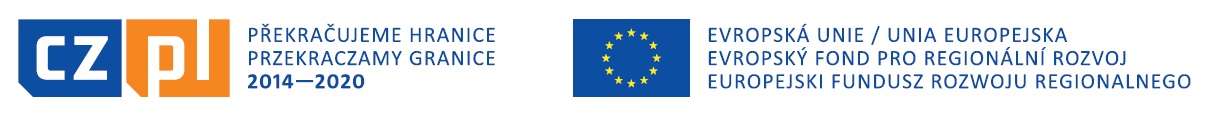 Aktivita 2 - Kuchařské dobrodružství se zdravím (PL/ Rzuchow a okolí, termín: říjen 2016) Aktivita 3 - Turnaj zdraví (ČR/ Branka u Opavy termín: listopad 2016) Aktivita 4 - Prohlídka "Světa dětí" v Ostravě - Vítkovicích (ČR/Branka u Opavy, Ostrava - Vítkovice, termín: březen 2017) Aktivita 5 -Výlet do Arboreta Moravské Brány - Raciborz Obora a výsadba okrasných rostlin (PL/ Rzuchow a Raciborz, termín:duben 2017) Aktivita 6 -Výlet - Flora Olomouc a Arboretum Nový Dvůr a výsadba rostlin (ČR/ Branka u Opavy, Olomouc, Nový Dvůr, termín: duben 2017) Aktivita 7 - Voda zdroj života (PL/ Rzuchow, termín: květen 2017)Aktivita 8 - Ekologické workshopy (PL/ Branka u Opavy, termín: květen 2017) Aktivita 9 – Ukončení a shrnutí projektu (PL/ Rzuchow, termín: červen 2017)